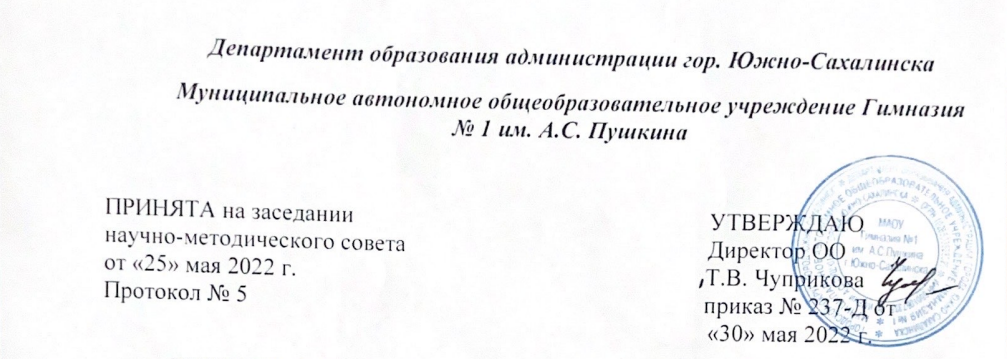 ДОПОЛНИТЕЛЬНАЯ ОБЩЕОБРАЗОВАТЕЛЬНАЯ ОБЩЕРАЗВИВАЮЩАЯ ПРОГРАММА«Юные туристы-краеведы»Уровень программы: стартовыйНаправленность программы: туристско-краеведческаяАдресат программы: 12-15 летСрок реализации программы: 5 месяцевАвтор – составительКостенко В.С.. педагог дополнительного образованияг. Южно-Сахалинск2022 г.СодержаниеЦелевой разделПояснительная запискаДополнительная общеобразовательная общеразвивающая программа «Юные туристы-краеведы» разработана с использованием нормативно-правовых документов:Дополнительная общеобразовательная общеразвивающая программа «По следам исследователей Сахалина» разработана с использованием нормативно-правовых документов:Конституцией Российской Федерации;Федеральным законом от 29.12.2012 №273-Ф3 «Об образовании в Российской Федерации»;Федеральным законом от 24.07.1998 №124-ФЗ «Об основных гарантиях прав ребёнка в Российской Федерации»;Указом Президента Российской Федерации от 07.05.2018 №204 «О национальных целях и стратегических задачах развития Российской Федерации на период до 2030 года»; Распоряжением Правительства Российской Федерации от 31 марта 2022 г. № 678-р «Концепция развития дополнительного образования детей до 2030 года»;Распоряжением Правительства Российской Федерации от 29.05.2021г. №996-р «Об утверждении стратегии развития воспитания до 2025 года»;Постановлением Главного государственного санитарного врача Российской Федерации от 28.09.2020 №28 «Об утверждении санитарных правил СП 2.4.3648-20 «Санитарно-эпидемиологические требования к организациям воспитания и обучения, отдыха и оздоровления детей и молодежи»;Постановлением Главного государственного санитарного врача РФ от 28 января 2021 г. № 2 «Об утверждении санитарных правил и норм СанПиН 1.2.3685-21 "Гигиенические нормативы и требования к обеспечению безопасности и (или) безвредности для человека факторов среды обитания";Приказом Министерства просвещения Российской Федерации от 09.11.2018 №196 «Об утверждении порядка организации и осуществления образовательной деятельности по дополнительным общеобразовательным программам»;Приказом Министерства труда и социальной защиты Российской Федерации от 05.05.2018 г. № 298н «Об утверждении профессионального стандарта «Педагог дополнительного образования детей и взрослых».Письмом Министерства образования Российской Федерации от 18.11.2015 №09-3242 «Методические рекомендации по проектированию дополнительных общеразвивающих программ (включая разно уровневые программы)»;Письмом Министерства образования и науки Российской Федерации от 11.12.2006 №06-1844 «О примерных требованиях к программам дополнительного образования детей»;Распоряжением министерства образования Сахалинской области от 16.09.2021 №3.12-1170-р «Об утверждении методических рекомендаций по проектированию и реализации дополнительных общеобразовательных общеразвивающих программ»;Уставом МАОУ Гимназия № 1 им А.С. Пушкина. №1258 от 25.12.2015 года.АннотацияНаправленность программы - туристско-краеведческая.Уровень программы - стартовый.Актуальность программы заключается в том, что в настоящее время наблюдается повышенный интерес к изучению родного края. Изучение краеведения в школе является одним из основных источников обогащения учащихся знаниями о родном крае, воспитания любви к нему, формирования гражданских позиций и навыков. Оно играет существенную роль в нравственном, эстетическом, трудовом воспитании, является интегрирующим звеном между учебной и воспитательной деятельностью школы и обеспечивает метапредметные связи. Отличительные особенности:Программа разработана на модифицированной основе типовой программы туристского объединения «Юные туристы-краеведы», рекомендованной Министерством образования Российской Федерации в 2005 г. и опубликованной под общей редакцией специалистов Федерального центра детско-юношеского туризма и краеведения (авторы Д.В. Смирнов, кандидат педагогических наук и судья республиканской категории по туризму, старший научный сотрудник ИОСО РАО; Ю.С. Константинов, доктор педагогических наук и Заслуженный учитель Российской Федерации; А.Г. Маслова, кандидат педагогических наук и Заслуженный учитель Российской Федерации).Организация учебно-воспитательного процесса средствами туризма и краеведения предполагается таким образом, чтобы двигательная, познавательная, творческая активность и эмоциональная сфера детей развивались в непосредственном контакте с действительностью – окружающей природной и социальной средой.Программа является практико-ориентированной. Члены детского объединения получают основы знаний о природе, истории и культуре Сахалинской области, приобретают элементарные навыки самообслуживания и ведения поисково-исследовательской работы в полевых условиях, участвуют в различных туристско-краеведческих и естественнонаучных мероприятиях: викторинах, конкурсах, соревнованиях и др. При проведении занятий по темам программы часто используется игровой методологический подход, при котором игра понимается как одна из наиболее эффективных форм передачи и усвоения информации. Большое внимание уделяется вопросам безопасности при занятиях в помещении, на улице и в полевых условиях. При составлении программы были учтены возрастные и психологические особенности детей по восприятию, усвоению материала и физическим возможностям. Особое значение уделяется индивидуальной работе с каждым ребенком. Индивидуальная работа в объединении направлена на поиск таких методов воспитания и обучения, которые были бы адекватны особенностям каждого обучающегося.Адресат программы.Участниками программы являются обучающиеся, мальчики и девочки 12-15 лет, Группы формируются исходя из санитарно - эпидемиологических правил и требований к наполняемости учебных групп. Рекомендуемый количественный состав групп 8-15 человек.Формы и методы обучения, тип и формы проведения занятий. Форма обучения: очная.Формы обучения:Основной формой организации обучения учащихся является занятие. Оно строится в соответствии с дидактическими принципами и методическими закономерностями учебно-методического процесса.Реализация данной программы предусматривает использование различных типов занятий:По количеству обучающихся:Групповые;Звеньевые; Индивидуальные;По месту проведения:Аудиторное занятие – в учебном кабинете, в помещениях музеев, выставочных залов и т.д.;Полевое занятие – на пришкольном участке, в парковой зоне, на местности;По содержанию работы:Теоретические занятия: беседа, лекция, семинар, творческая встреча, собеседование, зачет, игра, викторина и т.д.;Практические занятия: решение задач, выполнение обучающих упражнений, творческих и технических заданий самостоятельно, в звеньях и всей группой; лабораторные и камеральные работы (обработка полевых материалов, занятия со специальной литературой, коллекциями экспонатов, рисунками, фотографиями, планами местности); учебно-тренировочная полевая практика, экскурсия (туристская прогулка), поход выходного дня, соревнования;4. По дидактическим целям:Занятие по изучению новых знаний;Занятие по формированию и практическому применению новых умений и навыков;Занятие по обобщению и систематизации изученного;Контрольно-проверочные занятия: контрольное и итоговое тестирование, сдача спортивных и туристских нормативов, комплексная контрольная работа, контрольные соревнования, зачетный поход, конкурс и т.д.;Комбинированные занятия.Комбинированный тип занятия является основным для данной программы. В его ходе сочетаются разные места и условия работы с детьми (например, помещение и местность), различные темы программы и педагогические цели, крупные формы обучения, значительные объемы теории и практики.Методы организации учебно-познавательной работы, используемые для реализации программы:Словесные - рассказ, беседа, объяснение, убеждение, спор, диспут, поощрение и т.д.;Наглядные - (визуальный, объяснительно-иллюстративный) – демонстрация элементов работы, коллекций полевых материалов, показ технических рисунков, карт и планов, фотографий, аэрофотоснимков, дневниковых и отчётных записей, просмотр тематических видеофильмов, электронных презентаций и т.д.;Практические – закрепительные и практические упражнения по темам занятий, выполнение камеральных и полевых работ;Аналитические – наблюдение, опрос, сравнение, самоконтроль, самоанализ;Поисково-исследовательские – самостоятельная и групповая творческая работа учащихся в соответствии с методикой учебно-исследовательской деятельности;Метод проектной деятельности – изучение нового материала или закрепление образовательных результатов в ходе создания учебного проекта;Дистанционные – выполнение тестовых и конкурсных заданий, самообразование с использованием Интернет-ресурсов.Режим занятий: занятия проводятся 2 раза в неделю. Максимальная продолжительность занятий в помещении – 3 академических часа, при этом длительность академического часа – 45 минут, между часами организуются перемены по 10 минут. Продолжительность практических занятий на местности и в природной среде может составлять до 4 часов (полевые практики, туристские прогулки), походов выходного дня – 6-8 часов за один рабочий день.Объем программы: 102 часа.Срок реализации программы: 5 месяцев.Цель Программы: формирование личности ребенка, всестороннее развитие, самореализация и привитие позитивных жизненных ценностей в процессе комплексной туристско-краеведческой деятельности.Задачи программы:Образовательные:Обучать основам безопасности и организации быта на туристско-экскурсионных маршрутах;Способствовать формированию и закреплению начальных знаний по основам пешеходного туризма, краеведения сахалинской области, природоохранной деятельности школьников;Расширять и углублять знания об окружающем мире, получаемые в основной школе.Воспитательные:Вовлекать учащихся в поисково-исследовательскую деятельность средствами туризма и краеведения;Способствовать формированию патриотизма посредством занятия краеведением;Формировать экологическую культуру и самосознание учащихся;Способствовать развитию чувства коллективизма, самокритичности, культуры совместного труда, взаимопомощи и общения. Развивающие:Стимулировать творческую, познавательную и социальную активность учащихся;Способствовать формированию интереса к изучению нового за счёт раскрытия метапредметных связей;Способствовать развитию логическое мышление и устную речь школьников.Планируемые результаты:Метапредметные:Овладение начальными формами исследовательской деятельности;Развитие творческих способностей;Формирование активной жизненной позиции;Личностные: Привитие правил здорового образа жизни;Привитие интереса к путешествиям и изучению малой родины;Развитие морально-этического сознания в соответствии с базовыми ценностями общества; Развитие экологического сознания и экологической культуры; Формирование коммуникативных навыков;Предметные:Освоение базового уровня знаний о природе, истории и культуре Сахалинской области;Формирование элементарных умений и навыков подготовки к походу и самообслуживания в полевых условиях;Освоение правил и навыков соблюдения техники безопасности в походе.2.	Содержательный раздел2.1.	Учебный план2.2. Содержание учебной программыРаздел 1. ВведениеТема 1.1. Вводное занятие. Что такое туризм и краеведение?Теоретическая часть. Знакомство с учащимися, анкетирование, обсуждение плана занятий, расписания. Дисциплина на занятиях. Срез знаний учащихся (проверка уровня знаний), беседа о туристско-краеведческом опыте детей. Инструктаж по технике безопасности во время занятий в помещении и на улице. Значение слов «туризм», «турист», «путешествие», «поход», «краеведение», «краевед», «малая Родина». Великие путешественники и географические открытия прошлого. Туризм – средство познания родного края, привития самостоятельности. Виды туризма по способу передвижения: пешеходные, водные, автомобильные, горные, велосипедные, спелео и др. Какие бывают походы – походы выходного дня, многодневные походы, лагеря, экспедиции. Термин «маршрут». Основные направления краеведения в Сахалинской области: биологическое, историческое, географическое, литературно-художественное. Значение туризма и краеведения (прогулок, экскурсий, походов, экспедиций) для оздоровления организма человека, познания окружающего мира и самого себя. Польза природной воды, чистого воздуха парков, лесов, полей, морского побережья для организма человека. Знакомство с кодексом чести юного туриста. Девизы юных туристов: «Береги природу!», «В здоровом теле – здоровый дух», «Чистота – залог здоровья». Практическая часть. Прогулка-экскурсия по пришкольной территории; игры на знакомство, упражнения на взаимодействие из «Веревочного курса». Раздел 2. Основы туристской подготовкиТема 2.1. Туристские возможности Сахалинской области. Теоретическая часть. Наиболее известные природные, исторические, архитектурные и другие достопримечательности областного центра, районов области. Популярные маршруты для экскурсий и походов по Сахалину и Курильским островам, в окрестностях города Южно-Сахалинска. Практическая часть. Экскурсия по достопримечательным местам г. Южно-Сахалинска; мини-доклады о достопримечательностях Южно-Сахалинска и Сахалинской области; составление коллажа достопримечательностей.Тема 2.2. Подготовка к походу. Теоретическая часть. План подготовки к походу: выбор цели похода, изучение района похода, подбор группы и снаряжения, расчет питания. Составление нитки пути: определение главных ориентиров, преодолеваемых за день отрезков маршрута. Значение медицинского обследования перед выходом на маршрут, своевременных прививок от клещевого энцефалита.Практическая часть. Разработка туристской прогулки или похода выходного дня по окрестностям Южно-Сахалинска.Тема 2.3. Туристское снаряжение. Теоретическая часть. Понятие о туристском снаряжении как о наборе предметов, необходимых для похода. Личное и групповое туристское снаряжение. Перечень личного снаряжения для туристской прогулки или экскурсии, основные требования к нему (предпочтительные материалы, способы хранения в походных условиях и др.). Понятие объема рюкзака, виды рюкзаков. Правила размещения предметов в рюкзаке. Спальный мешок, основные правила его использования и хранения дома и в походе. Устройство палатки. Хозяйственный набор: костровое оборудование, рукавицы, ножи, половник. Ремонтный набор, аптечка.Практическая часть. Установка палатки; подгонка рюкзака; работа с предметами личного и группового снаряжения; укладка спального мешка.Тема 2.4. Туристский лагерь и бивачные работы.Теоретическая часть. Бивак – туристский лагерь. Бивак на туристской прогулке и в походе с ночевкой. Требования к бивакам: наличие дров и источника питьевой воды, безопасность, эстетичность и др. Устройство и оборудование бивака (места для установки палаток, приготовления и приема пищи, отдыха и т.д.). Выбор места на площадке (поляне) для установки палатки. Требования к месту для установки палатки на поляне (биваке). Установка палатки, кострового тента или тента для отдыха группы. Охрана природной среды при организации привалов и биваков. Общественно полезные дела на экскурсиях и в походах.Практическая часть. Установка и снятие палатки на пришкольной площадке (в т.ч. на время); упражнения по выкладыванию формы костров; работа со схемами лагеря; организация бивака на местности во время туристской прогулки.Тема 2.5. Питание в походе. Теоретическая часть. Значение режима питания для школьников. Пища – источник энергии для юного туриста. Понятия калорийности и питательности еды. Особенности туристской кухни: перечень наиболее часто употребляемых в туристских походах блюд и продуктов. Правила раскладки продуктов по рюкзакам и хранения в пути. Питьевой режим на маршруте. Особенности приготовления пищи на костре. Практическая часть. Конкурс рецептов походной кухни; туристские прогулки, поход выходного дня с приготовлением пищи на костре.Тема 2.6. Движение туристов в походе. Теоретическая часть. Общие правила поведения юных туристов на экскурсиях и туристских прогулках. Порядок движения по дорогам (тропинкам) и вне их, во время преодоления препятствий. Значение дисциплины для безопасности прогулки или экскурсии. Движение на маршруте колонной, обязанности направляющего и замыкающего. Опасность отставания отдельных участников от группы. Практическая часть. Игровые упражнения «Веревочного курса» по отработке навыков движения в различных походных условиях; туристские прогулки и походы выходного дня с отработкой навыков движения группой. Тема 2.7. Преодоление препятствий на маршруте. Теоретическая часть. Ответственность руководителя за безопасность прогулки или экскурсии. Значение взаимопомощи в условиях похода. Опасности в походе: природные препятствия, погодные явления, ядовитые растения, опасные хищники, кровососущие насекомые и т.д. Виды типичных естественных препятствий: водные преграды (ручьи, реки), препятствия каньонного типа (канавы, овраги, прижимы), горные склоны, болота, лесная растительность и стланики. Способы их преодоления: без специального туристского снаряжения, спортивным способом, с использованием перил и страховочного снаряжения. Практическая часть. Упражнения «Веревочного курса»; туристские прогулки с отработкой приемов страховки при преодолении различных препятствий.Тема 2.8. Подведение итогов похода. Теоретическая часть. Значение отчета о туристской прогулке, походе, экскурсии. Виды отчетов о походе: фото-, видеоотчет или презентация, репортаж, туристско-краеведческая газета, спортивный отчет. Блоги о походах в социальных сетях.Практическая часть. Составление простейших репортажей и фотоотчетов о туристских прогулках и экскурсиях для социальных сетей; оформление туристско-краеведческой газеты по материалам, собранным во время прогулок и экскурсий.Раздел 3 Азбука топографииТема 3.1. Топографическая карта. Теоретическая часть. Понятие «карта». Понятия местности, горизонта, сторон горизонта, ориентирования на местности. История развития способов изображения земной поверхности и их значение для человечества: от наскальных рисунков к современным картам. Обязательные элементы карты: название, рамка, условные знаки (содержание карты и легенда), масштаб, выходные данные. Виды карт по масштабу: географические (от 1:1000000), топографические (от 1:10000 до 1:1000000), план местности (до 1:10000). Условные знаки – «азбука» карты. Содержание карты – общая информация о местности, передаваемая условными знаками. Группы условных знаков топокарты: растительность, грунты, дорожная сеть, рельеф, водные объекты (гидрография), населенные пункт, отдельные объекты местности. Общие правила изображения и чтения условных топознаков. Роль топографа в туристской группе. Понятие масштаба, значение. Виды масштаба (буквенный, числовой, линейный), его место на карте. Правила записи и чтения масштаба. Зависимость условных знаков карты от масштаба.Практическая часть. Упражнения на определение типа карты по масштабу; составление плана кабинета; игра-квест с элементами ориентирования по плану местности. Упражнения по чтению и рисованию условных знаков (работа с проверочными карточками, решение кроссвордов). Составление легенды плана местности на пришкольной территории. Топографический диктант. Решение простейших задач по вычислению расстояний на карте с использованием ее масштаба.Тема 3.2. Компас и его применение. Теоретическая часть. Компас – прибор для ориентирования на местности. Общий принцип работы компаса, понятие о магнитных свойствах Земли. Краткие сведения об истории компаса. Типы компасов: компас Адрианова, спортивный жидкостный компас. Правила обращения с компасом. Понятие об азимуте, азимутальном кольце, румбах. Техника определения азимута на местности (на заданный ориентир). Практическая часть. Определение сторон горизонта с помощью компаса. Определение азимута на местности. Движение по азимуту.Тема 3.3. Ориентирование по местным признакам и небесным светилам. Теоретическая часть. Способы ориентирования на местности без использования карты и компаса. Определение сторон горизонта по Солнцу, Луне, Полярной звезде, по объектам растительного и животного мира, по архитектурным деталям, другим местным признакам. Рельеф местности и ориентирование по его особенностям. Особенности ориентирования летом и зимой, на открытой и закрытой местности (при потере обзора), на местности, бедной или богатой ориентирами. Практическая часть. Определение сторон горизонта по Солнцу, по объектам растительного мира, по архитектурным деталям. Полевая практика (туристская прогулка) в городском парке с упражнениями по определению сторон горизонта.Тема  3.4. Ориентирование по карте и компасу. Теоретическая часть. Ориентирование карты на местности (с помощью линейных объектов – дороги, реки, ЛЭП и т.д., с помощью компаса). Отыскание сторон горизонта по начертанию условных знаков карты, ее рамке, розе ветров и другим элементам. Определение своего местоположения относительно отдельных объектов местности (по легенде карты). Практическая часть. Туристские прогулки с упражнениями по использованию карты и компаса. Определение точки стояния, времени по Солнцу с помощью компаса.Тема 3.5. Съемка местности. Теоретическая часть. Понятие о съемке местности. Простейший план местности, его элементы, содержание. Значение плана местности и умения его составлять для туристов, краеведов, ученых. Элементы плана и общие правила его исполнения. Планировка дома (квартиры), школы и школьного двора; назначение и расположение различных комнат, кабинетов в здании школы и сооружений школьного двора. Измерение расстояний на местности парами шагов, с помощью глазомера, рулетки, дальномера. Практическая часть. пражнения по измерению расстояний парами шагов, расстояний до недоступного предмета, высоты деревьев и зданий (тренировка глазомера). Азимутальный ход группы по маршруту и оформление схемы азимутального хода. Дополнение схемы топознаками. Оформление плана местности в выбранном масштабе. Составление плана условного археологического или геологического шурфа (работа в подгруппах).Раздел 4.Личная гигиена и первая доврачебная помощьТема 4.1. Личная гигиена юного туриста. Теоретическая часть. Значение соблюдения личной гигиены на туристских прогулках, в походах с ночевками. Зарядка юного туриста. Утренний и вечерний туалет. Закаливание организма. Соблюдение гигиенических требований к личному снаряжению: спальному мешку, одежде и обуви, рюкзаку. Гигиена питания в походе (мытье рук, посуды). Профилактика простудных, желудочно-кишечных заболеваний в походе. Способы обеззараживания воды. Защита от кровососущих насекомых. Самоконтроль туриста.Практическая часть. Лабораторная работа по изготовлению угольного фильтра. Тема 4.2. Медицинская аптечка. Теоретическая часть. Личная и групповая медицинские аптечки для туристских прогулок и походов. Состав медицинской аптечки: лекарственные средства, перевязочные материалы, инструменты. Наиболее часто применяемые в походах медикаменты (аспирин, анальгин, левомицетин, но-шпа, активированный уголь и др., их аналоги). Назначение медикаментов, их упаковка и требования к хранению, определение срока годности для использования. Контроль использования аптечки в походе.Практическая часть. Проверочная работа (тест). Сортировка и упаковка медикаментов походной аптечки. Решение ситуационных задач. Мини-доклады учащихся о лекарственных растениях Сахалинской области.Тема 4.3. Приемы первой медицинской помощи. Теоретическая часть. Понятие первой доврачебной медицинской помощи. Травмы, заболевания, несчастные случаи, возможные в походе. Правила остановки кровотечений и наложения простейших повязок.Практическая часть. Рисование плакатов на тему «Строение тела человека» (групповая работа); упражнения по остановке кровотечений; наложение простейших повязок; сооружение носилок из подручных средств и переноска пострадавшего.Раздел 5. Основы краеведенияТема  5.1. Географические особенности родного края. Теоретическая часть. Географическое положение Сахалинской области, крайние точки, омывающие моря – Охотское, Японское – и морские проливы. Горные хребты и наивысшие точки Сахалина и Курильских островов, островные долины. Реки и озера Сахалинской области. Погода, климат на примере Южного Сахалина. Времена года, сезонные изменения в природе. Вулканизм Курильских островов – особенность нашей области. Административное деление Сахалинской области.Практическая часть. Мини-викторина; настольная игра «Географическое лото»; лабораторная работа с образцами минералов, горных пород и окаменелостей; геологическая экскурсия в Сахалинский областной краеведческий музей; географические экскурсии в городской парк и лес.Тема  5.2. Животный мир Сахалина и Курильских островов. Теоретическая часть. Общие особенности фауны Сахалинской области. Морские и сухопутные животные Сахалинской области, их многообразие, представители основных зоологических групп (членистоногих, моллюсков, рыб, птиц и т.д.). Экологическая роль животных в островной природе. Промысловые животные. Понятие «эндемик», примеры эндемичных видов животных, обитающих на территории и в морских водах Сахалинской области. Интродуцированные (завезенные) виды животных, их роль в природе. Красная книга животных Сахалинской области.Практическая часть. Просмотр и анализ видеофильмов о животном мире Сахалинской области; Работа с полевыми определителями животных Сахалинской области; определение млекопитающих и птиц по отпечаткам следов. Биологические экскурсии в лесопарковую зону Южно-Сахалинска. Тематическая экскурсия в Сахалинский областной зооботанический парк или Сахалинский областной краеведческий музей. Изготовление и установка кормушек для зимующих птиц.Тема 5.3. Растительный мир Сахалинской области. Теоретическая часть. Понятия флоры и растительности. Общие особенности флоры растений и грибов Сахалинской области. Типы растительности в регионе: леса, болота, луга, высокогорные сообщества и др. Флора суши и морских вод: типичные и яркие представители, видовые признаки. Экологическая роль растений в островной природе. Съедобные, ядовитые, лекарственные, декоративные растения в окрестностях Южно-Сахалинска. Примеры эндемичных и заносных видов растений, произрастающих на территории и в морских водах Сахалинской области. Красная книга растений и грибов Сахалинской области.Практическая часть. Просмотр и анализ видеофильмов о растительном мире Сахалинской области. Сбор гербария. Работа с атласом-определителем растений окрестностей Южно-Сахалинска. Биологические экскурсии в лесопарковую зону Южно-Сахалинска. Тематическая экскурсия в Сахалинский областной краеведческий музей. Полевая практика (работа на геоботанической площадке).Тема  5.4. Заповедные территории Сахалинской области. Теоретическая часть. Основные экологические проблемы нашей области, проблемы рационального использования природных ресурсов. Понятие и необходимость существования особо охраняемых природных территорий (ООПТ). Виды и профили ООПТ – комплексный, геологический, зоологический и др. Примеры ООПТ в Сахалинской области: Поронайский и Курильский заповедники, заказники, памятники природы, природные парки.Практическая часть. Создание карты-схемы ООПТ Сахалинской области (работа в группе или мини-группах); мини-доклады учащихся об ООПТ; настольная игра «Заповедные территории Сахалинской области»; тематическая экскурсия в Сахалинский областной краеведческий музей; поход выходного дня к памятнику природы «Структурно-денудационный останец «Лягушка»» или «Южно-Сахалинский грязевой вулкан».Тема 5.5. История Сахалинской области.Теоретическая часть. Основные этапы и события истории Сахалинской области: археологический период (палеолит, неолит, железный век), средневековье, период географических открытий в регионе, новое время (период освоения островов и царской каторги, русско-японская война в регионе), новейшая история (период губернаторства Карафуто, Вторая мировая война, послевоенный период, современный этап истории).Практическая часть. Работа с историческими картами и полевыми материалами (археологическими артефактами, военно-историческими находками, фондом предметов периода Карафуто и т.д.). Оформление «ленты времени» (работа в подгруппах). Экскурсии в Сахалинский областной краеведческий музей, музейно-мемориальный комплекс «Победа», литературно-художественный музей книги А.П. Чехова «Остров Сахалин». Поход выходного дня по маршруту с историческими объектами (тоннельная железная дорога «Южно-Сахалинск – Холмск», Холмское шоссе и др.). Мини-викторина по теме.Тема  5.6. Вехи истории города Южно-Сахалинска.Теоретическая часть. Основные этапы истории города Южно-Сахалинска. Основание русскими людьми селения Владимирского (Чёрной Речки) в 1882 году. Облик Владимировки конца XIX в., уклад жизни первых поселенцев. Захват Владимировки японским десантом в 1905 году. Японский период в истории Южного Сахалина (1905-1945 гг.), переименование Владимировки в Тойохару. Тойохара – административный центр губернаторства Карафуто. События 1945 года в истории города. Переход Тойохары из-под японского владения под управление СССР. 1946 год – рождение Южно-Сахалинска. Советский период истории областного центра. Современный Южно-Сахалинск: административное устройство, население, рост застройки. Достопримечательности – свидетели старины и новые объекты на карте города. Роль горожан в истории Южно-Сахалинска: родословная (генеалогическое древо), ее значение и виды, генеалогическая информация. Практическая часть. Составление генеалогического древа своей семьи. Тематическая экскурсия в Сахалинский областной краеведческий музей, Литературно-художественный музей книги А.П. Чехова «Остров Сахалин»; работа с фотоальбомом С. Федорчука «Южно-Сахалинск: Взгляд сквозь годы».Тема  5.7. Население Сахалинской области. Теоретическая часть. Многонациональный состав современного населения Сахалинской области: русские, украинцы, белорусы, татары и др. Традиции в одежде, кухне основных национальностей, народные праздники, фольклор. Представители коренных и малых народностей Севера, проживающие на Сахалине: нивхи, эвенки, ороки. Фольклор коренных народов: сказки, легенды, мифы о происхождении Земли, о природе и человеке. Особенности культуры и быта, традиционных промыслов и ремесел. Особенности загадочного народа айнов: тайна его происхождения и прибытия на острова, внешний вид айнов, жилища, одежда, занятия.Практическая часть. Чтение и анализ сказок и легенд коренных народов; фольклорная инсценировка; моделирование (создание макетов жилищ, изготовление традиционных орнаментов); тематические экскурсии в Сахалинский областной краеведческий музей, Сахалинский областной художественный музей.Тема  5.8. Сахалинская область в литературе и искусстве.Теоретическая часть. Сущность литературно-художественного краеведения – эмоциональное восприятие и осознание окружающего мира через призму творчества. Наиболее известные писатели и поэты Сахалинской области – В. Санги, А. Тоболяк, А. Мандрик, М. Финнов, Е. Намаконова, О. Асеева и др.: краткие биографии, произведения, основные темы и сюжеты. Образы Сахалина и Курильских островов в художественных произведениях писателей и поэтов, не проживавших в регионе: «Остров Сахалин» А.П. Чехова, «Сахалин» В.М. Дорошевича, «Каторга» В.С. Пикуля, «Карафуто» О. Донченко и др. Образы Сахалина и Курильских островов в авторской и эстрадной песне XX-XXI вв. Знаменитые песни-гимны нашего края, их авторы и исполнители: «Ну что тебе сказать про Сахалин», «Мой Сахалин – далёкая страна» и др. Сахалинские авторы и музыкальные коллективы, жанры их творчества. Имена, особенности сюжетов и техники известных художников области: И. Антощенко, В. Милославского, Н. Кирюхиной, Е. Астаховой, Н. Наумовой, А. Ким и др. Природа, история, люди в их произведениях. Известные фотографы Сахалинской области, их основные сюжеты и работы.Практическая часть. Экскурсия на тематическую выставку (Литературно-художественный музей книги А.П. Чехова «Остров Сахалин», Сахалинский областной художественный музей, зал Сахалинского отделения ВТОО «Союз художников России» или выставочный зал бизнес-центра «Сфера» и т.д.). Сочинение стихотворений о Сахалине. Конкурс авторских рисунков и/или фотографий о природе и достопримечательностях Сахалина.Тема  5.9. Краеведческие наблюдения на туристской прогулке или экскурсии. Теоретическая часть. Виды краеведческих наблюдений: за живой природой (фенологические – за сезонными изменениями в жизни растений и животных, орнитологические – за птицами, этологические – за поведением насекомых, млекопитающих и т.д.), за погодой (метеорологические наблюдения), за геологическими объектами, состоянием памятников природы, истории и культуры. Значение наблюдений за природой, в т.ч. на туристской прогулке и на экскурсии. Местные признаки погоды: температура воздуха, влажность, облачность, атмосферное давление и др. Приборы для наблюдений за погодой, метеорологический дневник. Дневник краеведческих наблюдений за живой природой. Использование полевых определителей на маршруте. Специализированные сайты сети Интернет для наблюдений за природой. Правила наблюдений во время прогулки или экскурсии.Практическая часть. Составление дневника краеведческих наблюдений и впечатлений группы от прогулок, экскурсий или походов. Изготовление рисунков и поделок из природного материала, собранного на маршрутах. Организация наблюдений за погодой на пришкольной территории (ведение метеорологического календаря или дневника, определение типов облаков, направления ветра). Полевая практика с организацией метеопоста и фенологическими наблюдениями.Раздел 6. Подведение итоговТема 6.1. Зачетное занятие.Теоретическая часть. Итоговая аттестация членов объединения: собеседование, тестирование (срез знаний), контрольные упражнения по основным блокам и темам программы. Обсуждение прошедших занятий, экскурсий, обобщение того, чему научились за год. Планы на предстоящий летний сезон.2.3. Система оценки достижения планируемых результатовДополнительная общеобразовательная общеразвивающая программа «Юные туристы-краеведы» рассчитана на 5 месяцев  обучения. Для проверки знаний, умений и навыков учащихся по отдельным темам и разделам программы в течение учебного года могут быть использованы следующие формы педагогического контроля:Педагогическое наблюдение;Фронтальный опрос;Взаимоопрос и взаимопроверка учащихся;Тестирование;Собеседование;Проверочные задания (письменные или устные) для выявления результатов теоретического освоения программы;Контрольные упражнения (для контроля освоения практических умений и навыков);Творческие задания (доклады учащихся на различные темы, поделки для тематических конкурсов, сочинения, рассказы об экскурсиях и походах, гербарии, фотоотчеты и т.д.);Контрольная работа или срез знаний (комплексная проверка знаний учащихся посредством набора различных заданий – тестов, учебных задач, контрольных упражнений и т.п.);Результаты внутри- и межгрупповых конкурсов, соревнований, мини-викторин;Результаты массовых мероприятий туристско-краеведческой и естественнонаучной тематики, используемых в учебном процессе в соответствии с направленностью программы (викторин, конкурсов творческих работ, олимпиад, соревнований и др.);Зачет (по результатам освоения теоретического материала, зачетной полевой практики или зачетного учебно-тренировочного похода).В конце учебного года на зачетном занятии производится итоговая аттестация обучающихся в виде собеседования. Для измеримого контроля уровня и качества освоения программы в процессе аттестации проводится срез знаний в виде контрольного тестирования, контрольных упражнений. В ходе собеседования учитываются также:Результаты промежуточных контрольных работ, зачетов и практикумов;Активность при выполнении творческих заданий; Результаты участия в массовых мероприятиях по профилю.Календарный учебный график3. Организационный разделМетодическое обеспечение программыВ программе используются методы проблемного изложения, технология личностно-ориентированного подхода, эвристический и исследовательский, игровой и практический методы обучения, которые предполагают осмысленное решение обучающимися поставленной задачи, самостоятельный контроль этапов решения. Весь лекционный материал подается педагогом с помощью метода проблемного изложения или эвристически. Выбор методов обучения обусловлен целью и задачами программы.Образовательный процесс строится в соответствии с возрастными, психологическими возможностями и способностями детей, что предполагают возможную необходимую коррекцию и режим занятий. Программа является адаптированной к местным условиям, допускаются изменения и дополнения программы в процессе работы.Перечень рекомендуемых учебных изданий, интернет ресурсов.Основная литератураАтлас береговой зоны Сахалина / Проект атласа и спец. содерж. разраб. Дальневост. гос. ун-том, НИИ рыбного хоз-ва и океанографии; Сост. и подгот. к изд. ФГУП «ПриморАГП» в 2002 г.; Картограф. Основа – Роскартография; Ред.: Е.Б. Дятлова и др.; Картографы, компьютерная верстка: Е.Е. Бобырь и др. – Владивосток: ПриморАГП, 2002. – 51 с.Атлас Сахалинской области. Часть I: Северная часть острова Сахалин. Масштаб 1:100 000. – Хабаровск, Дальневосточное аэрогеодезическое предприятие, 2007.Атлас Сахалинской области. Часть II: Южная часть острова Сахалин. Масштаб 1:100 000. – Хабаровск, Дальневосточное аэрогеодезическое предприятие, 2007.Баркалов В.Ю. Флора Курильских островов. / В.Ю. Баркалов – Владивосток: Дальнаука, 2021. – 468 с. Баркалов В.Ю., Таран А.А. Список видов сосудистых растений острова Сахалин // Растительный и животный мир острова Сахалин (Материалы международного сахалинского проекта). /  В.Ю. Баркалов, А.А. Таран. – Владивосток: Дальнаука, 2018. – С. 37-66.Браславец К.М. История в названиях на карте Сахалинской области. /  К.М. Браславец. – Южно-Сахалинск, 1983. – 144 с.Веднева С.А. Литература Сахалина и Курильских островов: учебное пособие для студентов высших учебных заведений, обучающихся по направлениям 45.03.01 «Филология», профиль «Отечественная филология (русский язык и литература)» / Федеральное государственное бюджетное образовательное учреждение высшего профессионального образования «Сахалинский государственный университет»; [С.А. Веднева и др.]; отв. ред. Е.А. Иконникова. – Южно-Сахалинск: Изд-во СахГУ, 2018. – 257 c.Ведомственные музеи Южно-Сахалинска: Справочное издание / Сост. А.П. Уткина. – Южно-Сахалинск, 2011. – 43 с. География Сахалинской области: учебное пособие / под ред. Н.Л. Литенко. – Южно-Сахалинск. 1992. – 161 с.Елисеева К.Н., Челноков А.С. Естественнонаучная подготовка школьников к туристско-краеведческим соревнованиям (методические рекомендации). / К.Н. Елисева, А.С. Челноков. – Южно-Сахалинск: ОАО «Сахалинская областная типография», 2020. – 20 с.Естественная история Сахалина и Курильских островов. Геологическое прошлое острова Сахалин / Сост. Матюшков Г.В., Соловьёв А.В., Мельников О.А. - Южно-Сахалинск: Государственное бюджетное учреждение культуры «Сахалинский областной краеведческий музей», 2014. – 124 с.Зориков П.С Ядовитые растения леса: учеб. пособие. /  П.С. Зориков – Владивосток: Дальнаука, 2018. – 120 с.Иконникова Е.А. Литературное краеведение Сахалинской области: «восточный компонент». /  А.Е. Иконникова – Южно-Сахалинск, 2007. – 176 с.История Сахалина и Курильских островов с древнейших времён до начала XXI столетия: Учебное пособие для студентов высших учебных заведений региона по специальности «история» / М.С. Высоков, А.А. Василевский, А.И. Костанов, М.И. Ищенко. Ответственный редактор д.и.н. М.С. Высоков. – Южно-Сахалинск: Сахалинское книжное издательство, 2008. – 712 с.Красная книга Сахалинской области: Животные / Отв. ред. д.б.н., проф. В.Н. Ефанов. – М.: Буки Веди, 2016. – 252 с.Красная книга Сахалинской области: Растения и грибы / Отв. ред. д.б.н. В.М. Еремин, к.б.н. А.А. Таран. – Кемерово, 2019. – 351 с.Летопись Южно-Сахалинска: 1882-2007. – Изд-е 2-е, доп. и перераб. / Сост. А.Т. Кузин. – Южно-Сахалинск: Сахалинское книжное издательство, 2007. – 535 с.Методические рекомендации по организации и проведению туристских походов с обучающимися (Текст) / Под общ. ред. М.М. Бостанджогло. – Министерство образования и науки Российской Федерации, ФГБОУ ДОД «Федеральный центр детско-юношеского туризма и краеведения Российской Федерации». – М.: Изд-во «Канцлер», 2019. – 24 с.Наставление по оказанию первой помощи раненым и больным. – М.: Военно-медицинская академия, 2015 – 123 с.Петухов А.В., Кордюков А.В., Баранчук-Червонный Л.Н. Атлас сосудистых растений окрестностей Южно-Сахалинска. – 2-е издание, исправленное и дополненное. – Южно-Сахалинск: Эйкон, 2010. – 220 с.Справочник по физической географии Сахалинской области / Сост. З. Хоменко. – Южно-Сахалинск: Сахалинское книжное издательство, 2003. – 111 с.Федорчук С.П. Владимировка – Тоёхара – Южно-Сахалинск. – Южно-Сахалинск, 2018. – 95 с.Электронные ресурсыОпределитель растений on-line. Открытый атлас растений России и сопредельных стран: http://www.plantarium.ru/. Дата посещения – 26.12.2022 г.Официальный сайт администрации г. Южно-Сахалинска. Памятники культуры и мемориалы: http://yuzhno-sakh.ru/dirs/1177. Дата посещения – 19.12.2022 г.Официальный сайт ГБУК Сахалинской области «Музейно-мемориальный комплекс «Победа»»: https://pobeda-sakhalin.ru/. Дата посещения – 21.12.2022 г.Официальный сайт исторического парка «Россия – моя история» ГБУК Сахалинской области «Музейно-мемориальный комплекс «Победа»»: https://myhistorypark.ru/. Дата посещения – 19.12.2022 г.Сахалин и Курилы. Писатели Сахалина: https://skr.su/news/?rubric=75&page=0. Дата посещения – 28.12.2022 г.Материально-техническое обеспечение программыДля успешной реализации программы необходимы следующие материальные условия:Канцелярские принадлежности для теоретических занятий в помещении, выполнения рисунков и картографических заданий (тетради, альбомы, ватманская бумага, миллиметровая бумага, ручки, карандаши, краски, фломастеры, ластики, линейки, транспортиры, циркули,);Местные краеведческие печатные издания;Мультимедиа-комплекс: персональный компьютер или ноутбук с ОС Windows не ранее 2010 г., аудиоколонки, проектор, экран;Электронные средства обучения: мультимедийные энциклопедии и определители, слайдовые презентации, видеоматериалы (фильмы о природе и истории Сахалинской области), тематические аудиозаписи, аудиозаписи.Образовательные ресурсы электронной сети Интернет;Личное и групповое туристское снаряжение (Приложение 1);Приборы для ориентирования на местности (компасы, курвиметры, устройства GPS);Фотоаппараты;Простейшие метеорологические приборы (барометр, термометр, гигрометр, психрометр, анемометр и др.);Оборудование и расходные материалы для разметки учебных площадок по геоботанике (маркировочная лента, колышки, капроновая нить, рулетки 5-10 м);Гербарные сетки;Наглядные пособия (фотографии, схемы, карты, планы местности, рисунки, плакаты, коллекции полевых краеведческих материалов, иллюстрации справочников, полевые определители флоры и фауны, настольные краеведческие игры и т.д.).Кадровое обеспечение программы	Реализация дополнительной общеобразовательной общеразвивающей программы «Юные туристы-краеведы» обеспечивается педагогом дополнительного образования, имеющим средне-специальное или высшее образование, соответствующее туристско-краеведческой направленности, и отвечающим квалификационным требованиям, и профессиональным стандартамПриложенияПриложение 1Личное туристское снаряжение для однодневного походаРюкзак (20-40 литров);Хопа (туристская сидушка) ;Одежда (минимум): Рабочие брюки, штаны – 1 пара,Куртка– 1 шт.,Дождевик – 1 шт.,Свитер или кофта с воротником – 1 шт.,Нижнее белье х/б – 1 шт.,Футболка х/б – 1 шт.,Носки – 2 пары,Головной убор (кепка, шапочка, бандана),Носовой платок – 1 шт,Рабочие перчатки – 1пара;Обувь: ботинки, кроссовки или кеды на толстой подошве – 1 пара, резиновые сапоги – 1 пара (в пакете) ;           Туалетная бумага в непромокаемом мешочке (пакете);Фляжка, термос, бутылка с водой (0,5-1 литр);Посуда (металлич., пласт., дерев.): миска, кружка, ложка;Мешок или пакет для посуды;Фонарик с запасными батарейками;Зажигалка или спички в непромокаемой упаковке; Часы; Спрей от клещей и комаров; Запасные полиэтиленовые пакеты;Проездной билет на автобус;Личный ремонтный набор: игла, нитки основных цветов (ч., б., син., зел., кр., желт.) ;Личная аптечка (при необходимости) ;Реп-шнур (диаметр 6-10 мм, длина 2 м).Приложение2План воспитательной работы1.Целевой раздел31.1.Пояснительная записка31.2 Аннотация41.3.Актуальность программы41.4. Отличительные особенности41.5. Адресат программы51.6. Формы и методы обучения. Тип и формы проведения занятий. Объем и срок реализации программы61.7. Цель. Задачи. Планируемые результаты62.Содержательный раздел82.1.Учебный план82.2.Содержание учебной программы92.3.Система оценки достижения планируемых результатов172.4.Календарный учебный график183.Организационный раздел183.1.Методическое обеспечение183.2.Перечень рекомендуемых учебных изданий, интернет-ресурсов183.3.Материально-технические условия реализации программы203.4. Кадровое обеспечение программы214.Приложения22Приложение 122Приложение 223№п/пНазвание  разделов,  темКоличество часовКоличество часовКоличество часовФорма аттестации/контроля по разделам№п/пНазвание  разделов,  темВсегоТеорияПрактика.Форма аттестации/контроля по разделам№п/пНазвание  разделов,  темВсегоТеорияПрактика.Раздел 1. ВведениеРаздел 1. ВведениеРаздел 1. ВведениеРаздел 1. ВведениеРаздел 1. ВведениеРаздел 1. Введение1Вводное занятие. Что такое туризм и краеведение?321Пед. наблюдениеРаздел 2. Основы туристской подготовкиРаздел 2. Основы туристской подготовкиРаздел 2. Основы туристской подготовкиРаздел 2. Основы туристской подготовкиРаздел 2. Основы туристской подготовкиРаздел 2. Основы туристской подготовки1Туристские возможности Сахалинской области33-Фронтальный опрос2Подготовка к походу312Пед. наблюдение3Туристское снаряжение312Контрольные упражнения4Туристский лагерь и бивачные работы312Зачетный поход5Питание в походе413Зачетный поход6Движение туристов в походе422Зачетный поход7Преодоление препятствий на маршруте413Зачетный поход8Подведение итогов похода413Творческие заданияРаздел 3. Азбука топографииРаздел 3. Азбука топографииРаздел 3. Азбука топографииРаздел 3. Азбука топографииРаздел 3. Азбука топографииРаздел 3. Азбука топографии1Топографическая карта413Контрольная работа2Компас и его применение312Контр. упражнения3Ориентирование по местным признакам и небесным светилам312Пед. наблюдение4Ориентирование по карте и компасу6-6Пед. наблюдение5Съемка местности615Полевая практикаРаздел 4.Личная гигиена и первая доврачебная помощьРаздел 4.Личная гигиена и первая доврачебная помощьРаздел 4.Личная гигиена и первая доврачебная помощьРаздел 4.Личная гигиена и первая доврачебная помощьРаздел 4.Личная гигиена и первая доврачебная помощьРаздел 4.Личная гигиена и первая доврачебная помощь1Личная гигиена юного туриста211Пед. наблюдение2Медицинская аптечка312Контр. упражнения3Приемы первой медицинской помощи312Контр. упражненияРаздел 5. Основы краеведенияРаздел 5. Основы краеведенияРаздел 5. Основы краеведенияРаздел 5. Основы краеведенияРаздел 5. Основы краеведенияРаздел 5. Основы краеведения1Географические особенности родного края413Мини-викторина2Животный мир Сахалина и Курильских островов422Мини-викторина3Растительный мир Сахалинской области422Мини-викторина4Заповедные территории Сахалинской области624Творческие задания5История Сахалинской области413Творческие задания6Вехи истории города Южно-Сахалинска413Фронтальный опрос7Население Сахалинской области312Фронтальный опрос8Сахалинская область в литературе и искусстве312Творческие задания9Краеведческие наблюдения в походе633Полевой практикум6. Подведение итогов6. Подведение итогов6. Подведение итогов6. Подведение итогов6. Подведение итогов6. Подведение итогов1Зачетное занятие33-СобеседованиеИТОГО:1023765Год обученияДата начала занятийДата окончания занятийКол-во учебных недельКол-во днейКол-во часовРежим занятий2022-202309.01.202324.05.202317341022 раза в неделю по 3 часа№№п/пНаправление воспитательной работыНаименование мероприятияСрок выполненияОтветственный исполнительПланируемый результат11Организационно – методическая работаБеседа «Край родной»ЯнварьПедагогУглубление знаний среди детей в области родного края12Семейное воспитаниеКонкурс рисунков «Народы Дальнего Востока»МартПедагогОрганизация пространства родители и дети33Социально-эмоциональное развитиеПосещение вставки «Сахалин в период каторги»АпрельПедагогОрганизация пространства родители и дети44Социально-эмоциональное развитиеАкция «Маршрутом А. П. Чехова по Сибири на Сахалин»МайПедагогОрганизация пространства родители и дети